от «28» декабря  2017 г.		                                                                                   № 2063Об утверждении муниципальнойцелевой программы МО «Город Мирный»«Энергосбережение и повышение энергетической эффективности в системах коммунальной инфраструктуры» на 2018-2022 гг.В соответствии с Федеральным законом от 06.10.2003 № 131-ФЗ «Об общих принципах организации местного самоуправления в Российской Федерации», Постановлением городской Администрации от 12.12.2014 № 820 «О порядке разработки, реализации и оценки эффективности муниципальных целевых программ муниципального образования «Город Мирный" Мирнинского района Республики Саха (Якутия)», Постановлением городской Администрации от 08.12.2017 г. №1914 «О Перечне муниципальных целевых программ МО «Город Мирный», городская Администрация постановляет:Утвердить прилагаемую муниципальную целевую программу МО «Город Мирный» «Энергосбережение и повышение энергетической эффективности в системах коммунальной инфраструктуры» на период 2018-2022 гг. Опубликовать настоящее Постановление в порядке, установленном Уставом МО «Город Мирный».Контроль исполнения настоящего Постановления оставляю за собой.Глава города					                                              К.Н. АнтоновУтвержденаПостановлением городской Администрацииот «28» декабря 2017 г. № 2063Муниципальная целевая программаМО «Город Мирный» «Энергосбережение и повышение энергетической эффективности в системах коммунальной инфраструктуры» на 2018-2022 гг.г. Мирный 2017 г.Программа«Энергосбережение и повышение энергетической эффективности в системах коммунальной инфраструктуры» на 2018-2022 гг. 1. Паспорт программы2. Характеристика проблемыНастоящая программа разработана в целях реализации Федерального закона от 23.11.2009 №261-ФЗ «Об энергосбережении и повышении энергетической эффективности и о внесении изменений в отдельные законодательные акты Российской Федерации» (далее – Закон). Данная программа определяет основные направления деятельности городской Администрации, предприятий и организаций МО «Город Мирный» в области энергосбережения и повышения энергетической эффективности на период до 2022 года. Планирование целевых показателей и мероприятий по программе ведется для создания необходимых условий для перевода жилищно-коммунальной системы города Мирного на энергосберегающий путь развития.Мероприятия предыдущих программ велись по следующим направлениям:оборудование узлами учета объектов бюджетной сферы;эксплуатация жилищного фонда с применением новейших энергосберегающих технологий;установка стеклопакетов в местах общего пользования;прокладка распределительных сетей газопровода для перехода на газовое теплоснабжение;организацией и проведением работ по утеплению межпанельных швов жилых домов. приобретение и замена алюминиевых проводов уличного освещения на самонесущий изолированный провод;организация общестроительных работ в жилищном фонде.На предстоящий период следует продолжить работу по реализации выработанных направлений, а также при планировании мероприятий учитывать возможность усовершенствования технологий, позволяющих повысить качество оказываемых  услуг.Обязательное применение приборов учета и регулирования потребления энергоресурсов предусмотрено Законом Российской Федерации от 23.11.2009 № 261-ФЗ"Об энергосбережении", Гражданским кодексом Российской Федерации, а также постановлениями Правительства Российской Федерации от 02.11.1995 № 1087 «О неотложных мерах по энергосбережению" и от 08.06.1997 № 832"О повышении эффективности использования энергетических ресурсов и воды предприятиями и организациями бюджетной сферы».Общее количество многоквартирных жилых домов (далее-МКД) за исключением домов блокированной застройки города Мирного составляет 419 домов с общей площадью 726 367,2 м².Планируется установить индивидуальные приборы учета горячей и холодной воды в 98 квартирах находящихся в муниципальной собственности.Анализ показывает, что в большинстве случаев фактическое потребление тепла составляет 50-60% от расчетных нагрузок по отоплению и ХГВС.Постоянный рост тарифов на электроэнергию заставляет задуматься об энергосбережении и искать пути максимально безболезненного для потребителя снижения энергопотребления. Выходом из сложившегося положения является замена светильников с обычными лампами накаливания на современные энергосберегающие (светодиодные). Основная задача данных светильников — покончить с темными подъездами, перегоревшими и разбитыми лампочками, гудящими, моргающими светильниками.На обслуживании МО «Город Мирный» находятся 33 объектов уличного освещения с общим количеством светильников 1309 ед. Всего за период с 2014 по 2016 г.г. установлено 77 энергосберегающих светильников уличного освещения, в 2017 году – 44 по ул. Нагорной и ул. Н6абережной.За период с 2014-2016 гг. установлено 236 антивандальных светодиодных светильников подъездного освещения в 16 жилых домах.Сегодня установка стеклопакетов и пластиковых окон является отличным решением для увеличения тепло- и звукоизоляции внутри помещений. Популярность этого процесса обеспечивается значительным количеством преимуществ, которые дает установка стеклопакетов. Однако, при этом изменяются определенные параметры микроклимата в помещении, что обеспечивается увеличением герметичности окон. Замена старых деревянных окон и установка стеклопакетов на их место приводит кувеличению температуры в помещении примерно на 7-15 градусов.В 2014 г. приобретены и установлены стеклопакеты в местах общего пользования в жилом доме по ул.Комсомольская 2 "А», в 2015 г. по ул. Советской 11/1, Солдатова 16, Комсомольская 2, в 2016 г. по ул. Советская 19А, 11/4 и Тихонова 29/1. Наряду с установкой стеклопакетов, важная роль принадлежит теплоизоляционным работам на зданиях старой застройки. В этом случае необходимо нанесение на стены зданий дополнительных теплоизоляционных слоев. В качестве утеплителя наружных поверхностей могут применяться минераловатные и стекловатные утеплители, пенополистиролы, торкретполистиролбетон, наносимый на поверхность стен. Теплоизоляция перекрытий и покрытий может осуществляться насыпными, напыляемыми и наливными плитными утеплителями (пенополистирол, пенополиуретан, минераловатные и стекловолокнистые маты и плиты).За период 2014-2017 г.г. проведены работы по изоляции ограждающих конструкций жилых домов  и производственных муниципальных помещений в т.ч. в 2014 г. утепление гараж стоянки базы МУП «МПАТП», в 2016 г. в 13 жилых домах по адресам:  Тихонова 9 (102 м.п.), 7 (36 м.п.), 3/1 (55 м.п.); Солдатова 4 (66 м.п.), 10 (105 м.п.), 2/1 (127 м.п.), 15 (30 м.п.); Советская 13/4 (18 м.п.), 18 (18 м.п.), 18/1 (18 м.п.; 50 лет Октября 2/1 (10 м.п.). В 2017 по 40 адресам (квартирам) выполнены мероприятия по изоляции ограждающих конструкций зданий (утепление межпанельных швов) общей протяженностью 1070,51 п.м.Одной из немаловажных  статей программы является запланированная прокладка газопровода. За 2015 год выполнены работы по прокладке газопровода общим объемом  2 070 м.п. трубопровда, из них: – «Газопровод. Наружные газопроводы. V пусковой комплекс ул. Комсомольская»: труба 89х5,0 мм.; протяженность 297 м.п.; способ прокладки подземный, надземный; рабочее давление 0,003 Мпа;– «Газопровод. Наружные газопроводы. V пусковой комплекс ул. Некрасова»: труба 89х5,0 мм., 219х7,0 мм., 57х4,0 мм.; протяженность 367м.п.; способ прокладки подземный; рабочее давление 0,003 Мпа;– «Газопровод. Наружные газопроводы. VII пусковой комплекс ул. Весенняя и ул. 8 Марта»: труба 76х4,0 мм., 108х4,0 мм.; протяженность 505 м.п., способ прокладки подземный; рабочее давление 0,003 МПа;- «Газопровод. Наружные газопроводы. VI пусковой комплекс ул. Гагарина»: труба 89х4,0 мм., 219х7,0 мм., 57х4,0 мм., 159х4,5 мм.; протяженность 901 м.; способ прокладки подземный; рабочее давление 0,003 Мпа (за счет средств АО «АЛРОСА – Газ»).  3. Основные цели и задачи программыПрограмма разработана в целях перевода городского жилищно-коммунального хозяйства на энергосберегающий путь развития путем выполнения комплекса мероприятий по энергосбережению на основе использования новейших технологий и передового опыта.		Основная задача программы: внедрение энергосберегающих технологий и повышение энергетической эффективности в системах коммунальной инфраструктуре 4. Перечень программных мероприятийПрограмма предусматривает ежегодное выполнение мероприятий (приложение), направленных на энергосберегающий путь развития за счет обновления и усовершенствования энергосберегающих средств, включающих организационно - проектные, строительные и другие программные действия с указанием видов (состава) и объемов работ, источников финансирования, сроков выполнения и исполнителей работ. Основой программы является: Мероприятие по энергосбережению и повышению энергетической эффективности на объектах муниципальной собственностиВ период реализации программы планируется проведение работ по газификации здания МБУ «ГЖКХ», здания МУП «МСМЭП» и площади «ХХХ-летия победы» в т.ч. разработка проектной документации и проведение промышленной экспертизы проекта.При реализации мероприятия по капитальному ремонту сетей тепло-, водоснабжения и водоотведения планируется выполнить замену изношенных сетей, с целью снижения уровня потерь тепловой энергии, снижения доли сетей, нуждающихся в замене.Реализация программы позволит обеспечить население города бесперебойным, безопасным предоставлением коммунальных услуг, поэтапно восстановить ветхие аварийные сети ТВСиК. В процессе реализации программы планируется выполнить  мероприятия по установке энергосберегающих светильников уличного и подъездного освещения, замена кабелей уличного освещения, На данный момент энергосберегающие светодиодные лампы и светильники используются практически повсеместно, активно завоевывая отечественный рынок. Это, в первую очередь, связано с тем, что энергосберегающие светильники обладают существенными преимуществами, которые позволяют говорить об их превосходстве над другими типами источников освещения. Светодиодное освещение позволяет снизить расходы на электроэнергию в 3 раза. Срок службы светодиодных светильников более 20 лет. Срок окупаемости энергосберегающих светильников составляет 4,5 месяца.Ремонт светильников уличного освещения (в связи с чувствительностью светодиодных светильников к перепадам напряжения).Для увеличения надежности бесперебойной подачи электроэнергии потребителям, сокращения общих расходов на эксплуатацию, (за счёт сокращения ремонтных работ провода сип), снижения общих потерь электроэнергии в линиях электропередач программой запланирована замена алюминиевых проводов на самонесущий изолированный провод.Общая потребность в установке стеклопакетов для многоквартирных каменных жилых домов постройки ранее 2000 г. составляет 155 домов. Жилищный фонд города Мирного состоит из многоквартирных каменных и деревянных жилых домов, и частного сектора. Физическое состояние жилищного фонда города неоднородно часть его имеет значительный физический износ, нуждается в проведении капитального ремонта, реконструкции либо подлежит сносу. Из-за ветхости зданий старой постройки, превышены нормативы потери энергоресурсов, износ жилищного фонда очень велик и продолжает увеличиваться.Для создания нормативного теплового режима в местах общего пользования в многоквартирных жилых домах программой предусмотрены мероприятия по замене старых деревянных окон на стеклопакеты и работы по изоляции ограждающих конструкций (утепление межпанельных швов).5. Ресурсное обеспечение программы6. Механизм реализации программы Реализация программы осуществляется путём исполнения мероприятий, являющихся стратегическими направлениями достижения поставленной цели. Программные мероприятия подробно изложены в главе 4.Реализация программы осуществляется на основе муниципальных контрактов (договоров) на закупку и поставку продукции для муниципальных нужд, заключаемых муниципальными заказчиками. Отбор объектов и проектов программных мероприятий и их исполнителей производится на конкурсной основе в соответствии с Федеральным законом от 05.04.2013 № 44-ФЗ «О контрактной системе в сфере закупок товаров, работ, услуг для обеспечения государственных и муниципальных нужд».С целью освещения целей и задач программы и привлечения населения к ее реализации, соответствующие исполнители мероприятий программы организуют информационно - разъяснительную работу с населением через средства массовой информации.В программу могут вноситься изменения и дополнения в связи с изменением действующей нормативно-правовой базы и с учетом социально-экономического положения МО «Город Мирный».Управление реализацией программы и контроль её исполнения осуществляется в соответствии Постановлением городской Администрации от 12.12.2014 № 820 "О порядке разработки, реализации и оценки эффективности муниципальных целевых программ муниципального образования "Город Мирный" Мирнинского района Республики Саха (Якутия)".Общая координация хода выполнения программы осуществляется Главой МО «Город Мирный».Общее текущее управление и оперативный контроль реализации программы возлагается на 1-го Заместителя Главы по ЖКХ, имущественным и земельным отношениям.Управление реализацией программы и контроль её исполнения осуществляется в форме отчета и мониторинга.  7. Оценка эффективности реализации программыОценка эффективности программы осуществляется в соответствии с  Постановлением городской Администрации от 12 декабря 2014 года № 820  «О порядке разработки, реализации и оценки эффективности муниципальных целевых программ  муниципального образования «Город Мирный» Мирнинского района Республики Саха (Якутия)» и будет осуществлена на основе следующих целевых индикаторов (таблица 1).Оценка эффективности подпрограммы осуществляется Координатором подпрограммы  по итогам ее исполнения за отчетный финансовый год и в целом после завершения её реализации.Оценка эффективности муниципальной целевой подпрограммы будет ежегодно производиться на основе использования системы целевых индикаторов, которая обеспечит мониторинг динамики изменений за оцениваемый период, с целью уточнения задач и мероприятий подпрограммы.Для оценки эффективности программы используются целевые индикаторы (таблица 1).Расчет оценки выполнения индикаторов программы1. Применяется для индикаторов, значение которых приводится в числовом выражении:                                      I факт                             I n = -----------, где:                                       I план                                I n -  значение   n-го   индикатора,   расчет  которого приводится в числовом выражении;I факт - фактическое значение индикатора (показателя);I план - плановое значение индикатора (показателя).2. Применяется для расчёта интегрального значения индикатора, определяющего эффективность реализации Подпрограммы:                                      SUM I                               R = ----------, где:                                         nR  - интегральная оценка целевой программы; SUM I – сумма всех индикаторов;n  - количество индикаторов.На основании проведенной оценки эффективность реализации программы ранжируется следующим образом:- если показатель превышает 0,8 - цели программного мероприятия достигнуты;- если показатель составит менее 0,8 - цели программного мероприятия не достигнуты.По итогам проведенной оценки эффективности реализации программы могут быть внесены следующие предложения по дальнейшей реализации программы:а) о корректировке целей, задач, перечня мероприятий программы;б) о смене форм и методов управления реализации программы;в) о сокращении финансирования программы за счет средств местного бюджета.3. Оценка эффективности программы за весь срок  её реализации определяется как среднее арифметическое интегральных оценок, определяющих эффективность реализации программы за каждый год.Таблица 1СИСТЕМА ИНДИКАТОРОВ (ПОКАЗАТЕЛЕЙ) МУНИЦИПАЛЬНОЙ ЦЕЛЕВОЙ ПРОГРАММЫ МО «ГОРОД МИРНЫЙ» (значения указаны нарастающим итогом)АДМИНИСТРАЦИЯМУНИЦИПАЛЬНОГО ОБРАЗОВАНИЯ«Город Мирный»МИРНИНСКОГО РАЙОНАПОСТАНОВЛЕНИЕ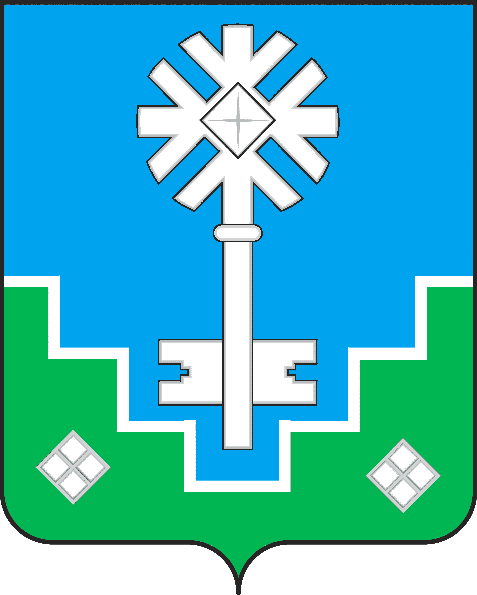 МИИРИНЭЙ ОРОЙУОНУН«Мииринэйкуорат»МУНИЦИПАЛЬНАЙ ТЭРИЛЛИИДЬАhАЛТАТАУУРААХНаименование программы  «Энергосбережение и повышение энергетической эффективности в системах коммунальной инфраструктуры»  на 2018-2022 гг. Дата принятия решения о разработке программыРаспоряжение Администрации МО «Город Мирный» от 12.07.2016 №284 «Об утверждении перечня муниципальных целевых программ МО «Город Мирный», назначенных к разработке и утверждению на 2017-2022 годы в новой редакции»,Постановление городской Администрации от 08.12.2017 г. №1914 «О Перечне муниципальных целевых программ МО «Город Мирный»Координатор программы1-й Зам. Главы по ЖКХ, имущественным и земельным отношениям Администрации муниципального образования «Город Мирный»Основной разработчик, исполнитель программы МКУ «Управление жилищно-коммунального хозяйства» МО «Город Мирный»Цель программы Повышение энергосбережения муниципальных объектов городского жилищно-коммунального хозяйства и многоквартирных жилых домов.Задачи программыВнедрение энергосберегающих технологий и повышение энергетической эффективности в системах коммунальной инфраструктуреСроки и этапы реализации программы2018-2022 годы.Перечень основных мероприятийМероприятия по строительству газопровода.Мероприятия по капитальному ремонту сетей тепло-, водоснабжения и водоотведения.Мероприятия по установке энергосберегающих светильников уличного и подъездного освещения, замена кабелей уличного освещения.Мероприятия по капитальному ремонту муниципального имущества.Механизм реализации программыРеализация программы за счет средств местного бюджета осуществляется на основе муниципальных контрактов (договоров) на закупку и поставку продукции для муниципальных нужд, заключаемых муниципальными заказчиками. Отбор объектов и проектов программных мероприятий и их исполнителей производится на основе открытых торгов в соответствии с Федеральным законом от 05.04.2013 № 44-ФЗ «О контрактной системе в сфере закупок товаров, работ, услуг для обеспечения государственных и муниципальных нужд».Объем и источники финансирования программы Всего: 92 042 920,00 руб. Государственный бюджет РС (Я) – 0,00 руб.Бюджет МО «Город Мирный» - 0,00 руб.Бюджет МО «Город Мирный» - 92 042 920,00 руб.Иные источники – 0,00 руб.Ожидаемые конечные результаты реализации программыОснащение 130 МКД энергосберегающими светильниками подъездного освещения. Повышение качества, надежности и бесперебойности подачи энергоресурсов за счет обновления и усовершенствования энергосберегающих средств. Сокращение расходов на энергообеспечение муниципальных организаций и за счет частичного перевода на другие виды топлива (газ).Переход на оплату населением за фактически потребленные энергоресурсы по показаниям приборов учета.Перечень индикаторов эффективности мероприятий программы Протяженность проложенного (новое строительство) газопровода (м.п.)Количество муниципальных квартир, в которых установлены индивидуальные приборы учета горячей и холодной воды (шт).Количество энергосберегающих светодиодных светильников уличного освещения (шт).Количество жилых домов, оснащенных современными антивандальными светодиодными светильниками в местах общего пользования (шт.).Система организации контроля исполнения программыОперативный контроль осуществляется в форме отчёта  и мониторинга в соответствии с Положением о порядке разработки, реализации и оценки эффективности муниципальных  целевых программ, утвержденным Постановлением городской Администрации от 12.12.2014 № 820.ВсегоВ т. ч. Гос. бюджет РС(Я)Бюджет МО «Мирнинский район»Бюджет МО «Город Мирный»Иные источники2018-2022 годы92 042 920,000,000,0092 042 920,000,0020182 558 600,000,000,002 558 600,000,00201928 016 990,000,000,0028 016 990,000,00202019 213 220,000,000,0019 213 220,000,00202120 104 940,000,000,0020 104 940,000,00202222 149 170,000,000,0022 149 170,000,00№п/пПрограммные мероприятияОжидаемый результат от реализованных программных мероприятий (в натуральном выражении (эффект)Значение индикаторов (показателей)Значение индикаторов (показателей)Значение индикаторов (показателей)Значение индикаторов (показателей)Значение индикаторов (показателей)Значение индикаторов (показателей)№п/пПрограммные мероприятияОжидаемый результат от реализованных программных мероприятий (в натуральном выражении (эффект)Базовый 2017 г.Прогнозный периодПрогнозный периодПрогнозный периодПрогнозный периодПрогнозный период№п/пПрограммные мероприятияОжидаемый результат от реализованных программных мероприятий (в натуральном выражении (эффект)Базовый 2017 г.2018 г.2019 г.2020 г.2021 г.2022 г.123456789Цель: Повышение энергосбережения муниципальных объектов городского жилищно-коммунального хозяйства и многоквартирных жилых домов.Цель: Повышение энергосбережения муниципальных объектов городского жилищно-коммунального хозяйства и многоквартирных жилых домов.Цель: Повышение энергосбережения муниципальных объектов городского жилищно-коммунального хозяйства и многоквартирных жилых домов.Цель: Повышение энергосбережения муниципальных объектов городского жилищно-коммунального хозяйства и многоквартирных жилых домов.Цель: Повышение энергосбережения муниципальных объектов городского жилищно-коммунального хозяйства и многоквартирных жилых домов.Цель: Повышение энергосбережения муниципальных объектов городского жилищно-коммунального хозяйства и многоквартирных жилых домов.Цель: Повышение энергосбережения муниципальных объектов городского жилищно-коммунального хозяйства и многоквартирных жилых домов.Цель: Повышение энергосбережения муниципальных объектов городского жилищно-коммунального хозяйства и многоквартирных жилых домов.Цель: Повышение энергосбережения муниципальных объектов городского жилищно-коммунального хозяйства и многоквартирных жилых домов.1Строительство газопроводаПротяженность проложенного (новое строительство) газопровода  (м.п.)2 07020703 0703 0703 0703 0702Приобретение и установка индивидуальных приборов учёта в квартирах, находящихся в муниципальной собственностиКоличество квартир, в которых установлены приборы учета (шт.)40701041381722063Установка энергосберегающих светильников Количество светодиодных светильников уличного освещения, (шт.).1071612042472903333Установка энергосберегающих светильников Количество МКД, оснащенных светодиодными светильниками подъездного освещения (шт.).21426486108130ПриложениеПриложениеПриложениеПриложениеПриложениеПриложениеПриложениеПриложениек Постановлению городской Администрациик Постановлению городской Администрациик Постановлению городской Администрациик Постановлению городской Администрациик Постановлению городской Администрациик Постановлению городской Администрациик Постановлению городской Администрациик Постановлению городской Администрацииот "______" ___________ 2017г. № _______от "______" ___________ 2017г. № _______от "______" ___________ 2017г. № _______от "______" ___________ 2017г. № _______от "______" ___________ 2017г. № _______от "______" ___________ 2017г. № _______от "______" ___________ 2017г. № _______от "______" ___________ 2017г. № _______СИСТЕМА ПРОГРАММНЫХ МЕРОПРИЯТИЙ МУНИЦИПАЛЬНОЙ ЦЕЛЕВОЙ ПРОГРАММЫСИСТЕМА ПРОГРАММНЫХ МЕРОПРИЯТИЙ МУНИЦИПАЛЬНОЙ ЦЕЛЕВОЙ ПРОГРАММЫСИСТЕМА ПРОГРАММНЫХ МЕРОПРИЯТИЙ МУНИЦИПАЛЬНОЙ ЦЕЛЕВОЙ ПРОГРАММЫСИСТЕМА ПРОГРАММНЫХ МЕРОПРИЯТИЙ МУНИЦИПАЛЬНОЙ ЦЕЛЕВОЙ ПРОГРАММЫСИСТЕМА ПРОГРАММНЫХ МЕРОПРИЯТИЙ МУНИЦИПАЛЬНОЙ ЦЕЛЕВОЙ ПРОГРАММЫСИСТЕМА ПРОГРАММНЫХ МЕРОПРИЯТИЙ МУНИЦИПАЛЬНОЙ ЦЕЛЕВОЙ ПРОГРАММЫСИСТЕМА ПРОГРАММНЫХ МЕРОПРИЯТИЙ МУНИЦИПАЛЬНОЙ ЦЕЛЕВОЙ ПРОГРАММЫСИСТЕМА ПРОГРАММНЫХ МЕРОПРИЯТИЙ МУНИЦИПАЛЬНОЙ ЦЕЛЕВОЙ ПРОГРАММЫ«ЭНЕРГОСБЕРЕЖЕНИЕ И ПОВЫШЕНИЕ ЭНЕРГЕТИЧЕСКОЙ ЭФФЕКТИВНОСТИ В СИСТЕМАХ КОММУНАЛЬНОЙ ИНФРАСТРУКТУРЫ» НА 2018-2022 ГОДЫ«ЭНЕРГОСБЕРЕЖЕНИЕ И ПОВЫШЕНИЕ ЭНЕРГЕТИЧЕСКОЙ ЭФФЕКТИВНОСТИ В СИСТЕМАХ КОММУНАЛЬНОЙ ИНФРАСТРУКТУРЫ» НА 2018-2022 ГОДЫ«ЭНЕРГОСБЕРЕЖЕНИЕ И ПОВЫШЕНИЕ ЭНЕРГЕТИЧЕСКОЙ ЭФФЕКТИВНОСТИ В СИСТЕМАХ КОММУНАЛЬНОЙ ИНФРАСТРУКТУРЫ» НА 2018-2022 ГОДЫ«ЭНЕРГОСБЕРЕЖЕНИЕ И ПОВЫШЕНИЕ ЭНЕРГЕТИЧЕСКОЙ ЭФФЕКТИВНОСТИ В СИСТЕМАХ КОММУНАЛЬНОЙ ИНФРАСТРУКТУРЫ» НА 2018-2022 ГОДЫ«ЭНЕРГОСБЕРЕЖЕНИЕ И ПОВЫШЕНИЕ ЭНЕРГЕТИЧЕСКОЙ ЭФФЕКТИВНОСТИ В СИСТЕМАХ КОММУНАЛЬНОЙ ИНФРАСТРУКТУРЫ» НА 2018-2022 ГОДЫ«ЭНЕРГОСБЕРЕЖЕНИЕ И ПОВЫШЕНИЕ ЭНЕРГЕТИЧЕСКОЙ ЭФФЕКТИВНОСТИ В СИСТЕМАХ КОММУНАЛЬНОЙ ИНФРАСТРУКТУРЫ» НА 2018-2022 ГОДЫ«ЭНЕРГОСБЕРЕЖЕНИЕ И ПОВЫШЕНИЕ ЭНЕРГЕТИЧЕСКОЙ ЭФФЕКТИВНОСТИ В СИСТЕМАХ КОММУНАЛЬНОЙ ИНФРАСТРУКТУРЫ» НА 2018-2022 ГОДЫ«ЭНЕРГОСБЕРЕЖЕНИЕ И ПОВЫШЕНИЕ ЭНЕРГЕТИЧЕСКОЙ ЭФФЕКТИВНОСТИ В СИСТЕМАХ КОММУНАЛЬНОЙ ИНФРАСТРУКТУРЫ» НА 2018-2022 ГОДЫПЕРЕЧЕНЬ ПРОГРАММНЫХ МЕРОПРИЯТИЙПЕРЕЧЕНЬ ПРОГРАММНЫХ МЕРОПРИЯТИЙПЕРЕЧЕНЬ ПРОГРАММНЫХ МЕРОПРИЯТИЙПЕРЕЧЕНЬ ПРОГРАММНЫХ МЕРОПРИЯТИЙПЕРЕЧЕНЬ ПРОГРАММНЫХ МЕРОПРИЯТИЙПЕРЕЧЕНЬ ПРОГРАММНЫХ МЕРОПРИЯТИЙПЕРЕЧЕНЬ ПРОГРАММНЫХ МЕРОПРИЯТИЙПЕРЕЧЕНЬ ПРОГРАММНЫХ МЕРОПРИЯТИЙНомер проектаНаименование проекта (раздел, объект, мероприятие)Всего финансовых средствГосударственный бюджет Республики Саха (Якутия)Бюджет МО "Мирнинский район"Бюджет МО "Город мирный"Иные источникиИсполнителиНомер проектаНаименование проекта (раздел, объект, мероприятие)Всего финансовых средствГосударственный бюджет Республики Саха (Якутия)Бюджет МО "Мирнинский район"Бюджет МО "Город мирный"Иные источникиИсполнителиНомер проектаНаименование проекта (раздел, объект, мероприятие)Всего финансовых средствГосударственный бюджет Республики Саха (Якутия)Бюджет МО "Мирнинский район"Бюджет МО "Город мирный"Иные источникиИсполнители12345678Мероприятия по энергосбережению и повышению энергетической эффективности на объектах муниципальной собственности92 042 920,000,000,0092 042 920,000,0020182 558 600,000,000,002 558 600,000,00201928 016 990,000,000,0028 016 990,000,00202019 213 220,000,000,0019 213 220,000,00202120 104 940,000,000,0020 104 940,000,00202222 149 170,000,000,0022 149 170,000,001.Газификация7 000 000,000,000,007 000 000,000,00МКУ "УЖКХ" МО "Город Мирный"20180,000,0020197 000 000,007 000 000,0020200,000,0020210,000,0020220,000,002.Ремонт магистральных и подводящих сетей ТВСиК12 082 620,000,000,0012 082 620,000,00МКУ "УЖКХ" МО "Город Мирный"20180,000,0020192 782 560,002 782 560,0020202 935 600,002 935 600,0020213 097 060,003 097 060,0020223 267 400,003 267 400,003.Приобретение и установка индивидуальных приборов учёта в квартирах находящихся в муниципальной собственности943 260,000,000,00943 260,000,00МКУ "УЖКХ" МО "Город Мирный"2018169 010,00169 010,002019178 310,00178 310,002020188 110,00188 110,002021198 460,00198 460,002022209 370,00209 370,004.Установка энергосберегающих светильников  уличного освещения7 316 917,000,000,007 316 917,000,00МКУ "УЖКХ" МО "Город Мирный"20180,000,0020192 076 380,002 076 380,0020201 633 867,001 633 867,0020211 486 590,001 486 590,0020222 120 080,002 120 080,005.Ремонт энергосберегающих светильников1 589 780,000,000,001 589 780,000,00МКУ "УЖКХ" МО "Город Мирный"2018284 850,00284 850,002019300 520,00300 520,002020317 050,00317 050,002021334 480,00334 480,002022352 880,00352 880,006.Внедрение  энергосберегающих технологий в жилищном фонде: установка энергосберегающих светильников подъездного освещения11 228 807,000,000,0011 228 807,000,00МКУ "УЖКХ" МО "Город Мирный"20180,00 0,0020192 726 910,00 2 726 910,0020202 264 727,00 2 264 727,0020213 035 120,00 3 035 120,0020223 202 050,00 3 202 050,007.Модернизация, реконструкция декоративного уличного освещения  скверов и площадей.812 510,000,000,00812 510,000,00МКУ "УЖКХ" МО "Город Мирный"20180,000,002019812 510,00812 510,0020200,000,0020210,000,0020220,000,008.Замена кабеля уличного освещения12 667 566,000,000,0012 667 566,000,00МКУ "УЖКХ" МО "Город Мирный"20180,000,00МКУ "УЖКХ" МО "Город Мирный"20193 544 400,003 544 400,00МКУ "УЖКХ" МО "Город Мирный"20202 970 716,002 970 716,00МКУ "УЖКХ" МО "Город Мирный"20212 725 410,002 725 410,00МКУ "УЖКХ" МО "Город Мирный"20223 427 040,003 427 040,00МКУ "УЖКХ" МО "Город Мирный"9.Общестроительные работы муниципального имущества12 000 000,000,000,0012 000 000,000,00МКУ "УЖКХ" МО "Город Мирный"20180,000,0020193 000 000,003 000 000,0020203 000 000,003 000 000,0020213 000 000,003 000 000,0020223 000 000,003 000 000,0010.Изоляция ограждающих конструкций зданий (утепление и герметизация межпанельных, межблочных и температурно-деформационных швов), ремонт балконных плит покрытия (козырьков), герметизация примыканий МКД24 336 780,000,000,0024 336 780,000,00МКУ "УЖКХ" МО "Город Мирный"20182 104 740,002 104 740,0020195 119 920,005 119 920,0020205 401 510,005 401 510,0020215 698 590,005 698 590,0020226 012 020,006 012 020,0011.Приобретение и установка стеклопакетов в местах общего пользования.2 064 680,000,000,002 064 680,000,00МКУ "УЖКХ" МО "Город Мирный"20180,000,002019475 480,00475 480,002020501 640,00501 640,002021529 230,00529 230,002022558 330,00558 330,00